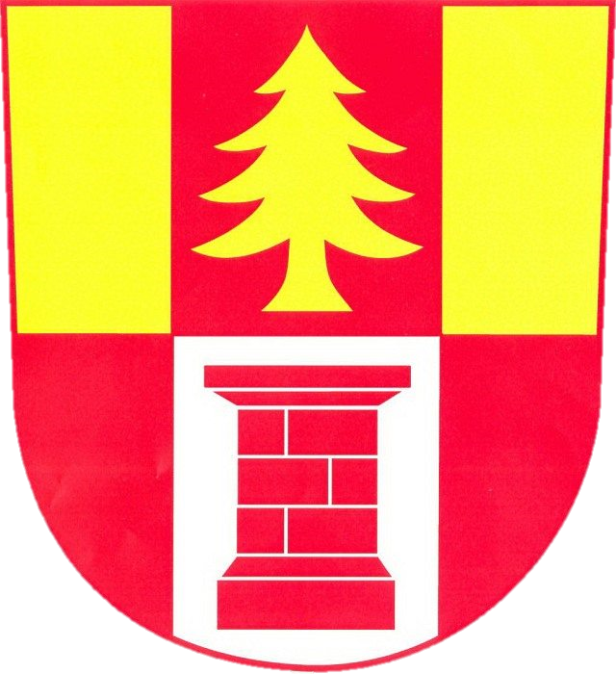 Nučický zpravodajčervenec - srpen 2018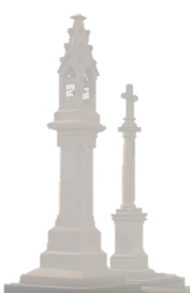 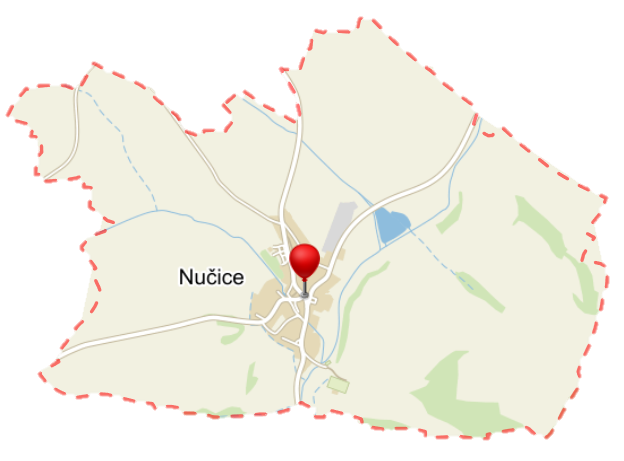 Prázdniny máme za sebou. Tak jsme si o prázdninách užili výrazně horkého a suchého léta. Vydané zákazy pomalu končí: zákaz rozdělávání ohňů už hasiči odvolali v pátek 24. srpna, zákaz kropení zahrad skončil v pátek       31. srpna, nadále platí zákaz čerpání vody z vodních toků. Dalším tématem, o kterém se u nás hodně diskutuje, je provoz na „zkratce“ kolem Prusic do Kostelce nad Černými lesy. Už když se zvýšil provoz po uzavírce mostku, jsem jednal v Říčanech o možnosti omezení průjezdu na zkratce, ale není legální možnost. Nyní je problémem, že na cestě byly rozsypány hřebíky, vím asi o osmi vozidlech, která tam píchla pneumatiku. Mluví se o tom, že hřebíky někdo rozsypal záměrně. V pátek 31. srpna jsem podal na policii v Kostelci n.Č.l. oznámení. Policie vyzývá poškozené, aby se také se svou škodou připojili k oznámení. Bohužel bez důkazů viníka těžko najdou. Děkuji všem, kteří nějaké hřebíky posbírali. V průběhu prázdnin v sobotu 25. srpna zorganizovali naši hasiči tradiční akci Nučická neckyáda. Za to zaslouží poděkování. V pondělí 3. září vyrazily děti zase do školy. Přeji prvňáčkům i malým nováčkům v mateřské škole, ať se jim v novém prostředí líbí.Jaromír Klihavec, starosta obceInformace z veřejného zasedání Zastupitelstva Obce Nučicekonaného dne 8.8.2018 Zastupitelstvo obce se sešlo v průběhu prázdnin zejména kvůli probíhajícím stavebním akcím. Vzhledem k dovoleným se podařilo dohodnout termín na středu 8. srpna a mimořádně se zasedání konalo na obecním úřadu.Zastupitelstvo obce schválilo rozšíření rozsahu oprav kabin na hřišti. Z původně zadaných zakázek na nutné opravy kabin – výměnu elektroinstalace a vodoinstalace se akce rozrostla o vybudování nových vstupních dveří do budovy, vybudování samostatné sprchy pro rozhodčího, nové obklady a opravy dlažby, vymalování vnitřních prostor a další drobné práce a úpravy.  Zastupitelstvo projednalo záměr na potřebné opravy hasičské zbrojnice, jde o úpravy garáže a přilehlého skladu, a tuto stavební akci schválilo k provedení. Zastupitelstvo obce schválilo rozpočtové opatření obce č.5/2018. Příjmy se navyšují zejména o dotaci pro školku a dotaci na opravu pomníku a příjem z prodeje dvou parcel pod školkou. Ve výdajích přibylo přeúčtování dotace školce a navýšení výdajů na stavební akce.Informace obecního úřaduNový obecní rozhlas O prázdninách nám firma Bártek rozhlasy instalovala v obci nový rozhlas. Hlavně stará ústředna dosluhovala a některé reproduktory hučely a ani dvěma firmám se nepodařilo problém s reproduktory vyřešit. Tak máme nový a moderní systém, kde by nemělo být zpoždění slova mezi reproduktory, a máme lepší ovládání. Například je možné nastavit hlášení dopředu, například na sobotu a neděli. Jen je potřeba to pořádně vyladit a seřídit. Děkujeme Vám za došlé odezvy za kvalitu signálu a prosíme o další oznámení.    Omlouváme jménem dodavatele nepříjemnou situaci, kdy při zkušebním hlášení nedopatřením zazněl umíráček. Přijměte prosím omluvu. Velkoobjemový kontejner v sobotu 22. září V sobotu 22. září bude na pozemku u výkrmny přistaven kontejner na velkoobjemový odpad v čase od 9 do 11 hodin.Tentokrát nebereme pneumatiky, ty jen v jarním termínu. V poslední době se už na tomto místě hromadí odpad, protože někdo projel přes vjezd do sousední výkrmny. Jako obec s tímto odkládáním odpadů nemůžeme souhlasit, v podstatě se jedná o černou skládku. Upozorňujeme proto, využijte stanovený termín v sobotu 22. září. Co se týče pozemku, tak na podzim se dokončí oplocení. Zaměstnanci obce, když vychází čas, tak pozemek čistí a upravují.  SDH NučiceSOUSTŘEDĚNÍSDH Nučice pořádal pro malé hasiče prázdninové soustředění ve Zbraslavicích u Starého rybníka. Zúčastnilo se celkem 26 dětí a dospělých. Je vidět, že se naše základna rozrůstá o další malé hasiče. Děti se zdokonalovaly v požárním útoku a ostatních disciplínách. Své zkušenosti jim předávali trenéři a ostatní hasiči, kteří je na soustředění doprovázeli.  O zážitky nebyla nouze. Během soustředění se konal pochod lesem, kde si děti užily spoustu zábavy. Dále si děti užily noční bojovou hru, při které se snad moc nebály. Posezení u ohně s kytarou a vaření guláše v kotlíku jen tak někdo nezažije. Doufáme, že se tato akce bude opakovat i v dalším roce.NUČICKÁ NECKYÁDA SDH Nučice pořádal 25. srpna 2018 již 8. ročník Nučické neckyády na nučickém rybníku spojenou s rozloučením s prázdninami. Soutěž plavidel tentokrát neproběhla, i když na břehu jedno plavidlo připravené bylo. Vloni se soutěže zúčastnila 3 plavidla, a to plavidla organizátorů. Je možné, že příští rok se to změní a originální plavidla na rybníku uvidíme. Pro děti byla jako každý rok zajištěna výborná zábava. Nejen Aquazorbing, lanovka a člun, ale byly také připravené stanoviště, kde děti plnily různé úkoly, za které získaly žetony a tak ty pak mohly směnit v krámečku se spoustou, pro děti zajímavých věcí. V odpoledních hodinách měla být vyhlášena soutěž „Zdolej lávku“. Bohužel pro nepřízeň počasí se soutěž nekonala. SDH děkuje všem účastníkům – plavcům i neplavcům, divákům a fanouškům, kteří nás letos přišli podpořit. Také děkujeme našim aktivním nadšeným členům i nečlenům za organizaci a pomoc při průběhu této akce, rybářskému spolku za zapůjčení bašty a spolku nučických žen, který nám pomohl s organizací a přispěl věcnými dárky pro děti. Věříme, že si přítomní tento den plný zábavy, dobrého jídla a pití užili a těšíme se, že si příští rok nenecháte ujít tuto akci a „připlujete“ na další ročník neckyády….CHYSTÁMESDH Nučice Vás zve na 3. ročník hasičské soutěže „Nučická osmička“, která se koná 28.09.2018 od 11:00 hod na fotbalovém hřišti. Občerstvení zajištěno.SDH Nučice Vás zve na Posvícenskou zábavu, která se koná 06.10.2018 od 20:00 hod v Hospodě U Kubelků. K tanci i poslechu hraje kapela Kolář Band.za SDH Nučice Radka NevšímalováVýlet na Orlík 8. záříObec pořádá výlet autobusem v sobotu 8. září. Pojede se na přehradu Orlík, v programu bude plavba lodí po přehradě a návštěva hradu. Ještě jsou volná místa. Zájemci se mohou hlásit na obecním úřadu.Hudební vystoupení v KD Krymlov 15. záříObec Oleška zve na kulturní odpoledne v kulturním domě na Krymlově v sobotu 15. září od 14 hodin. Zahraje Myslivecká kapela Atlas. Vstupné 150,- Kč.Výlet za nákupy do Polska 24. říjnaNa středu 24. října připravuje obecní úřad zájezd autobusem do Polska za nákupy. Odjezd z nučické návsi v 6:45 hodin. Cena zájezdu 200,- Kč. Zájemci se mohou hlásit na obecním úřadu.Koncert Jakuba Smolíka 21. listopaduVe středu 21. listopadu se koná koncert Jakuba Smolíka v Kutné Hoře. Odjezd z nučické návsi v 17 hodin. Cena zájezdu 350,- Kč. Zájemci se mohou hlásit u Ivy Novákové, tel. 723749181 nebo Miroslavy Jirsové, tel. 607913604. Nučický fotbal S přípravou jsme začali ve stejném složení jako jsme skončili loňskou sezónu. Pod trenérem Carvanem jsme se sešli poprvé 19.7. Do kádru se vrátili po zranění Souček a Kulhavý, kteří byli mimo celé jaro. Na marodce zůstává tak pouze Hervert, který se podrobil operaci kolene.za TJ Nučice Jan VedralVelim B - Nučice A 4:0 (3:0)		1. kolo – neděle 26.8.2018Rozhodčí:	Löwe				Diváků: 100Nučice A – Český Brod C  5:0 (2:0)	2. kolo - neděle 2.9.2018Rozhodčí:	Rozvoral			Diváků: 60Branky: 15. F. Kubalík, 37. F. Kubalík, 55. J. Novák, 61. M. Chromý,   77. M. ChromýNučice B – Cerhenice B  3:1 (3:0)	1. kolo – neděle 26.8.2018Rozhodčí: Kratochvíl			Diváků: 30Branky: 11. P. Bradáč, 16. J. Galler (p.), 26. R. Jícha                                                   
Kšely - Nučice B 2:4 (1:3)     		2. kolo - sobota 1.9.2018Rozhodčí:  					Diváků: 20Branky: 14. J. Galler, 25. J. Galler, 34. J. Galler, 72. R. JíchaZ nučických zápasů jsou pořizována videa, k vidění jsou na internetových stránkách https://youtu.be.  Dále lze sledovat fotbalové stránky fotbalunas.cz/soutez/78 pro Nučice A a soutez/82 pro Nučice B, stránky www.kfis.cz, na těchto stránkách jsou tabulky, zápisy a statistiky zápasů. Rozpis fotbalových zápasů Nučický kalendář:v sobotu 8. září výlet na Orlík, odjezd z Nučic v 8:30 hodin  v neděli 9. září od 17 hodin fotbalové utkání Nučice B – Kořenice    na hřišti v Nučicích v neděli 16. září od 17 hodin fotbalové utkání Nučice A – Býchory   na hřišti v Nučicíchv pondělí 17. září od 19 hodin zasedání zastupitelstva obce v Hospodě U Kubelků ve středu 19. září v 17 hodin odjezd na divadelní představení Generálka v Divadle Jezerka (pro přihlášené)v sobotu 22. září od 9 do 11 hodin přistavení kontejneru na velkoobjemový odpad na pozemku u výkrmnyv pátek 28. září od 11 hodin hasičská soutěž „Nučická osmička“      na hřišti v Nučicích v pátek 28. září od 16:30 hodin fotbalové utkání Nučice B – Velké Chvalovice na hřišti v Nučicích v neděli 30. září od 16 hodin fotbalové utkání Nučice B – Ždánice    na hřišti v Nučicích v pátek a v sobotu 5.-6. října volby do zastupitelstva obce                a do senátuv sobotu a v neděli 6.-7. října nučické posvícení v sobotu 6. října od 20 hodin Posvícenská zábava v Hospodě            U Kubelkův neděli 7. října od 19 hodin zábava na hřišti v Nučicíchv pondělí 8. října od 16 hodin „Zlatá“ – posezení s harmonikou v Hospodě U KubelkůNučický zpravodaj - měsíčník obce Nučice - Ročník 20 / Číslo 7 Vydáno dne 6.9.2018 - nákladem 150 výtisků - Obecním úřadem v Nučicích, č.p.2, 281 63 Kostelec n.Č.l.  IČ: 00235598 - č. účtu: 4823151/0100 KB Kolín - Evidováno MK ČR E-10635 www.obec-nucice.cz     ounucice@volny.cz1. kolo26.08.2018 17:00Velim BNučice2. kolo02.09.2018 17:00NučiceČeský Brod C3. kolo08.09.2018 17:00Jestřabí LhotaNučice4. kolo16.09.2018 17:00NučiceBýchory5. kolo22.09.2018 16:30LibodřiceNučice6. kolo29.09.2018 16:30Tři DvoryNučice7. kolo07.10.2018 16:00NučiceTuklaty8. kolo14.10.2018 15:30KouřimNučice9. kolo21.10.2018 15:30NučiceŽiželice nad Cidl.10. kolo27.10.2018 14:30KrakovanyNučice11. kolo04.11.2018 14:00NučiceBečváry12. kolo10.11.2018 14:00TuchorazNučice13. kolo18.11.2018 13:30NučiceDobré Pole1. kolo26.08.2018 17:00Nučice BCerhenice B2. kolo01.09.2018 17:00KšelyNučice B3. kolo09.09.2018 17:00Nučice BKořenice15. kolo11.09.2018 17:30LošanyNučice B4. kolo15.09.2018 17:00Vrbová LhotaNučice B14. kolo28.09.2018 16:30Nučice BVelké Chvalovice6. kolo30.09.2018 16:00Nučice BŽdánice7. kolo07.10.2018 16:00Horní KrutyNučice B8. kolo14.10.2018 15:30Nučice BChotutice9. kolo21.10.2018 15:30Rostoklaty BNučice B10. kolo28.10.2018 14:30Nučice BKřečhoř11. kolo04.11.2018 14:00Libodřice BNučice B12. kolo11.11.2018 14:00Nučice BPolepy13. kolo18.11.2018 13:30Tuklaty BNučice B